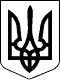 Ужгородська районна державна адміністрація Закарпатської областіУЖГОРОДСЬКА РАЙОННА ВІЙСЬКОВА адміністраціяЗАКАРПАТСЬКОЇ ОБЛАСТІР О З П О Р Я Д Ж Е Н Н Я____07.11.2022____                   м. Ужгород                                    №__80______Про внесення змін до розпорядження в.о. голови райдержадміністрації 26.04.2021 №115Відповідно до статей 4, 15, 28 Закону України „Про правовий режим воєнного стану”, статей 6, 39, 41 Закону України „Про місцеві державні адміністрації”, статті 15 Кодексу законів про працю України, статті 9 Закону України „Про колективні договори і угоди”, статті 20 Закону України „Про професійні спілки, їх права та гарантії діяльності”, указів Президента України: від 24 лютого 2022 року № 64/2022 „Про введення воєнного стану в Україні”, № 68/2022 „Про утворення військових адміністрацій”, від 12 серпня 2022 року №573/2022 „Про продовження строку дії воєнного стану в Україні”, постанови Кабінету Міністрів України від 13 лютого 2013 року № 115 „Про порядок повідомної реєстрації галузевих (міжгалузевих) і територіальних угод, колективних договорів”, у зв’язку з виробничою необхідністюЗ О Б О В’ Я З У Ю:        1. Внести зміни до розпорядження в.о. голови райдержадміністрації 26.04.2021 №115 „Про склад робочої групи з правової експертизи колективних договорів”, виклавши склад робочої групи у новій редакції (додається).2. Визнати таким, що втратило чинність, розпорядження голови районної державної адміністрації - начальника районної військової адміністрації 18.05.2022 №20 „Про внесення змін до розпорядження в.о. голови райдержадміністрації 26.04.2021 №115”.3. Контроль за виконанням цього розпорядження покласти на першого заступника начальника районної військової адміністрації Мацко Х.К.Голова державної адміністрації –                      начальник військової адміністрації                           Радіон КІШТУЛИНЕЦЬ